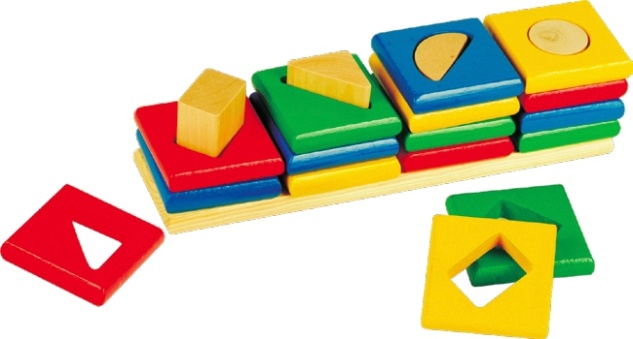 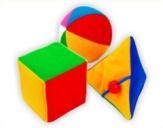 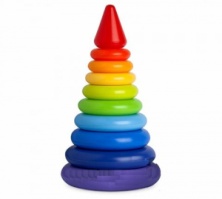 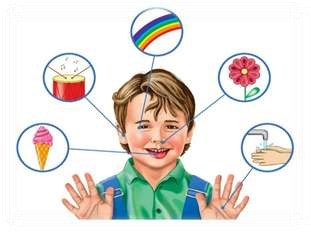 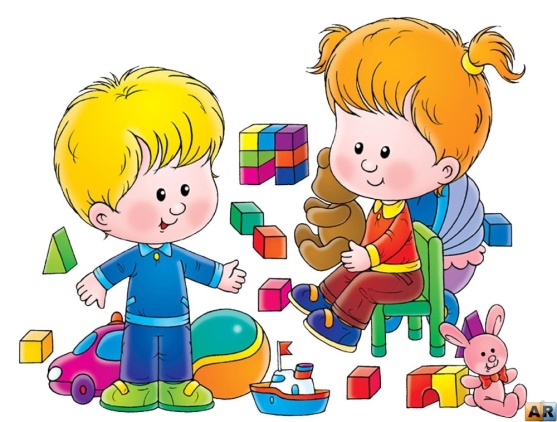             МБДОУ  Детский сад №3 “Алёнушка”Буклет на тему: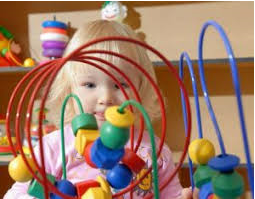 Подготовила: воспитатель Буханцова Н.Н.2021 годСенсорное развитие происходит в самых различных видах детской деятельности. Особое место отводится играм, благодаря которым происходит накопление представлений об окружающем мире. 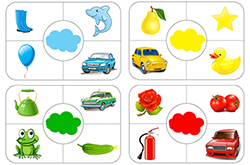 В каждом возрасте перед сенсорным воспитанием стоят свои задачи. В раннем возрасте накапливаются представления о форме, цвете, величине. 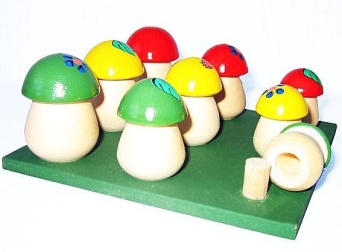 Сенсорное развитие ребенка  является залогом его  успешного осуществления  разных видов деятельности, формирования различных способностей. Поэтому сенсорное  воспитание должно планомерно и систематически включаться  во все моменты жизни ребёнка.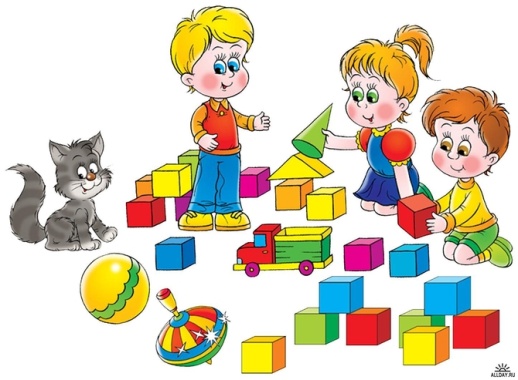 заключается в стимулировании интереса ребёнка к предметам окружающего мира. Сенсорное воспитание может осуществляться не только через предметную, но и через продуктивную деятельность: рисование, лепка, аппликация, конструирование. В семье необходимо создать предметно-развивающую среду. Игрушки ребёнка должны быть изготовлены из различных материалов, игрушки для построения ряда по возрастанию-убыванию: пирамидки,  матрешки и т.д.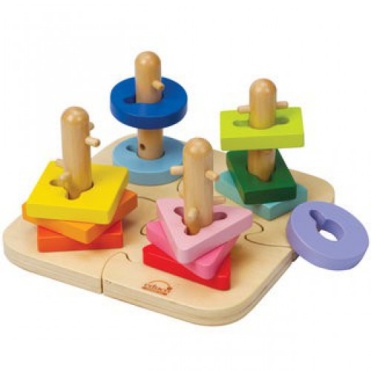 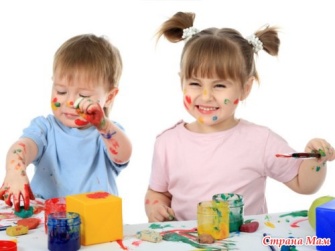 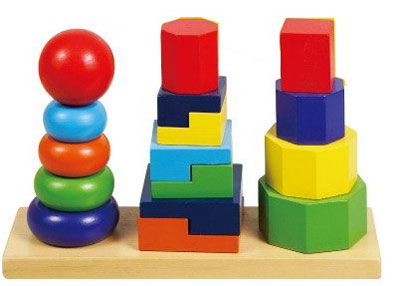 Игрушки, в которых используются  разные принципы извлечения звука.Необходимо иметь несколько видов мозаики, шнуровки, конструкторы, книги с изображением окружающих предметов, животных.Содержание игр направляют взрослых на организацию игрового взаимодействия с ребенком. Поэтому игры с детьми имеют взаимообогащающее, взаиморазвивающее значение.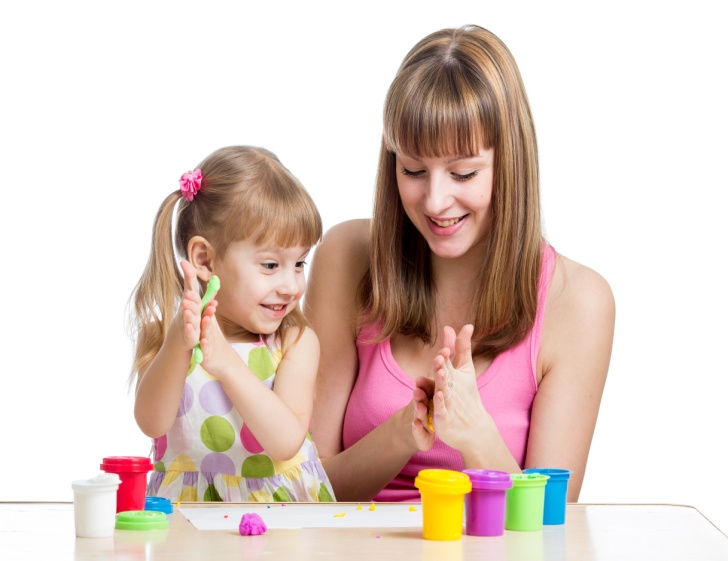  Игры, направленные на развитие цветовосприятие, ориентировки на величину, зрительную ориентировку на цвет предметов, ориентировки на форму у детей раннего возраста, которые можно использовать дома.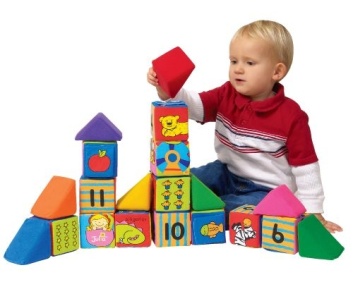 «Посади бабочку на полянку» Цель: развивать зрительную ориентировку на цвет предметов методом сличения (такой не такой).Ход игры: Взрослый кладёт перед ребёнком «полянки» и говорит: «Бабочка любит свою полянку, это её домик». Берёт жёлтую бабочку, прикладывает её к красному кругу и говорит: «Это — не такой цвет, не её домик. Вот её домик (прикладывает к желтому кругу). Теперь ты посади всех бабочек на свою полянку». После того как задание выполнено, взрослый обобщает: «Полянка жёлтого цвета, и все бабочки тоже жёлтого цвета». 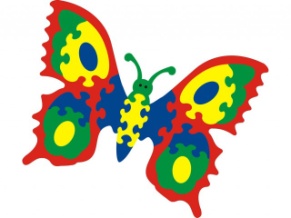 «Спрячь мячик в коробочку»   Цель: вызывать интерес к действиям с предметами окружающего мира, к овладению выявлением их свойств, практическим способом. Ход игры:Взрослый даёт ребёнку один из мячиков, предлагает спрятать в коробочку и закрыть её подходящей крышкой. В случаях затруднения показывает, что большой мячик в маленькую коробочку не входит, фиксируя результат действий: «Видишь, мячик большой, а коробочка маленькая. Давай спрячем его в большую коробку». 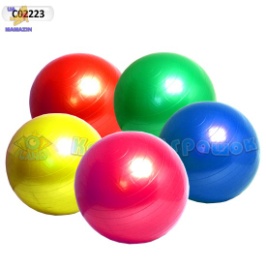 